Российская ФедерацияИркутская областьШелеховский муниципальный районПОДКАМЕНСКОЕ МУНИЦИПАЛЬНОЕ ОБРАЗОВАНИЕ Д У М А Р Е Ш Е Н И Еот  30.04.2020г. № 3-рд Об установлении и введении земельного налога на территории Подкаменского муниципального образования 	Руководствуясь Налоговым кодексом Российской Федерации», ст. 65 Земельного Кодекса, Федеральным законом от 06.10.2003 № 131-ФЗ «Об общих принципах организации местного самоуправления в Российской Федерации», ст. 8, ст. 24 Устава Подкаменского муниципального образования, ДУМА РЕШИЛА:1. Установить и ввести в действие с 1 января 2021г. земельный налог на территории Подкаменского муниципального образования.2. Утвердить Положение о земельном налоге на территории Подкаменского муниципального образования (Приложение №1)3. Настоящее решение вступает в силу с 1 января 2021 года.4. Решение Думы Подкаменского сельского поселения от 29.11.2019г № 26-рд «Об установлении и введении земельного налога на территории Подкаменского муниципального образования» признать утратившим силу.5. Настоящее Решение подлежит официальному опубликованию путем размещения на информационных стендах Подкаменского муниципального образования и официальном сайте Администрации Подкаменского сельского поселения в информационно – телекоммуникационной сети «Интернет».Председатель Думы Подкаменского муниципального образования,Глава Подкаменского муниципального образования                                                     Д. А. Бархатова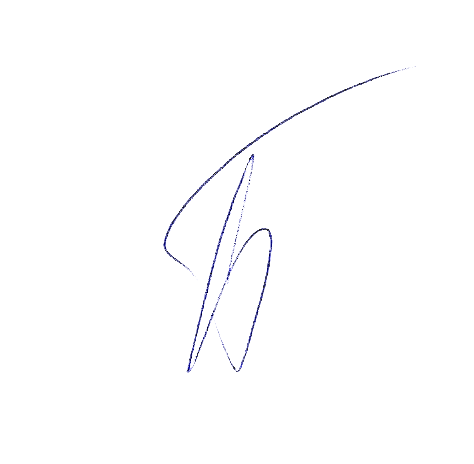 Приложение № 1к решению Думы Подкаменскогомуниципального образования30.04.2020г. № 3-рд  Положение о земельном налоге на территорииПодкаменского муниципального образования1. Общие положения 1.1. Настоящим Положением в соответствии с Налоговым кодексом Российской Федерации на территории Подкаменского муниципального образования определяются ставки земельного налога (далее – налог), налоговые льготы, основания и порядок их применения, включая установление величины налогового вычета для отдельных категорий налогоплательщиков.2. Налогоплательщики2.1. Налогоплательщиками налога (далее – налогоплательщики) признаются организации и физические лица, обладающие земельными участками, признаваемыми объектом налогообложения в соответствии со статьей 389 Налогового кодекса Российской Федерации, на праве собственности, праве постоянного (бессрочного) пользования или праве пожизненного наследуемого владения, расположенными в пределах границ Подкаменского муниципального образования.В отношении земельных участков, входящих в имущество, составляющее паевой инвестиционный фонд, налогоплательщиками признаются управляющие компании. При этом налог уплачивается за счет имущества, составляющего этот паевой инвестиционный фонд.2.2. Не признаются налогоплательщиками организации и физические лица в отношении земельных участков, находящихся у них на праве безвозмездного пользования, в том числе праве безвозмездного срочного пользования или переданных им по договору аренды.3. Объект налогообложения3.1. Объектом налогообложения признаются земельные участки, расположенные в пределах Подкаменского муниципального образования.3.2. Не признаются объектом налогообложения земельные участки, указанные в пункте 2 статьи 389 Налогового кодекса Российской Федерации.4. Налоговая база, порядок определения налоговой базы4.1. Налоговая база определяется в отношении каждого земельного участка, признаваемого объектом налогообложения в соответствии со статьей 389 Налогового кодекса Российской Федерации, как его кадастровая стоимость по состоянию на 1 января года, являющегося налоговым периодом.4.2. Налогоплательщики-организации определяют налоговую базу самостоятельно на основании сведений Единого государственного реестра недвижимости о каждом земельном участке, принадлежащем им на праве собственности или праве постоянного (бессрочного) пользования.4.3. Для налогоплательщиков - физических лиц налоговая база определяется налоговыми органами на основании сведений, которые представляются в налоговые органы органами, осуществляющими государственный кадастровый учет и государственную регистрацию прав на недвижимое имущество.4.4. Определение налоговой базы в отношении земельных участков, находящихся в общей собственности, осуществляется в порядке, установленном статьей 392 Налогового кодекса Российской Федерации.5. Налоговая ставка5.1. Налоговые ставки устанавливаются в следующих размерах:1) 0,3 процента в отношении земельных участков:- отнесенных к землям сельскохозяйственного назначения или к землям в составе зон сельскохозяйственного использования в населенных пунктах и используемых для сельскохозяйственного производства;- занятых жилищным фондом и объектами инженерной инфраструктуры жилищно–коммунального комплекса (за исключением доли в праве на земельный участок, приходящейся на объект, не относящийся к жилищному фонду и к объектам инженерной инфраструктуры жилищно-коммунального комплекса) или приобретенных (предоставленных) для жилищного строительства (за исключением земельных участков, приобретенных (предоставленных) для индивидуального жилищного строительства, используемых в предпринимательской деятельности);- не используемых в предпринимательской деятельности, приобретенных (предоставленных) для ведения личного подсобного хозяйства, садоводства или  огородничества, а также земельных участков общего назначения, предусмотренных Федеральным законом от 29.07.2017г. № 217-ФЗ «О ведении гражданами садоводства и огородничества для собственных нужд и о внесении изменений в отдельные законодательные акты Российской Федерации»;- ограниченных в обороте в соответствии с законодательством Российской Федерации, предоставленных для обеспечения обороны, безопасности и таможенных нужд.2) 1,5 процента в отношении прочих земельных участков.6. Налоговый период. Отчетный период.6.1. Налоговым периодом признаётся календарный год.6.2.Отчетными периодами для налогоплательщиков-организаций признаются первый квартал, второй квартал и третий квартал календарного года. 7. Налоговые льготы7.1. От уплаты земельного налога освобождаются организации и физические лица в соответствии со статьей 395 Налогового кодекса Российской Федерации.7.2. В случае, если в период применения налоговых льгот, предусмотренных подпунктами 9, 11 и 12 пункта 1 статьи 395 Налогового кодекса Российской Федерации, осуществлены раздел или объединение земельных участков в отношении образованных в результате раздела или объединения земельных участков, налоговые льготы, указанные в подпунктах 9, 11 и 12 пункта 1 статьи 395 Налогового кодекса Российской Федерации, не применяются.8. Порядок и сроки предоставления налогоплательщиками документов, подтверждающих право на уменьшение налоговой базы,а также право на налоговые льготы8.1. Налогоплательщики, имеющие право на налоговые льготы, в том числе в виде налогового вычета, установленные законодательством о налогах и сборах, представляют в налоговый орган по своему выбору заявление о предоставлении налоговой льготы, а также вправе представить документы, подтверждающие право налогоплательщика на налоговую льготу.9. Порядок исчисления налога и авансовых платежей по налогу9.1. Порядок исчисления налога и авансовых платежей по налогу установлен статьёй 396 Налогового кодекса Российской Федерации. 10. Порядок и сроки уплаты земельного налога и авансовых платежей по налогу10.1. Налог подлежит уплате налогоплательщиками - физическими лицами в срок не позднее 1 декабря года, следующего за истекшим налоговым периодом. Налогоплательщики - физические лица уплачивают налог на основании налогового уведомления, направленного налоговым органом.10.2. Налог и авансовые платежи по налогу уплачиваются налогоплательщиками-организациями в бюджет по месту нахождения земельных участков, признаваемых объектом налогообложения в соответствии со статьей 389 настоящего Кодекса. Авансовые платежи по налогу подлежат уплате налогоплательщиками – организациями в срок не позднее последнего месяца, следующего за истекшим отчетным периодом. Срок уплаты земельного налога, подлежащего уплате по истечении налогового периода: - для налогоплательщиков - организаций - не позднее 10 февраля года, следующего за истекшим налоговым периодом.